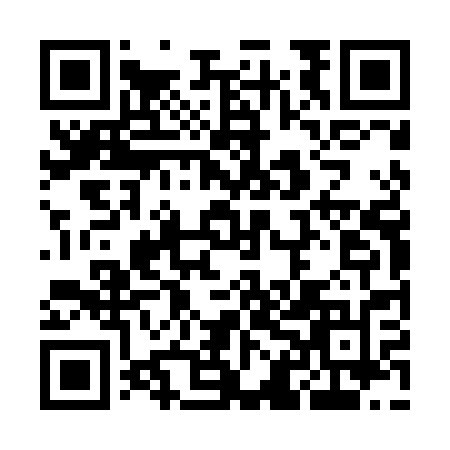 Ramadan times for Polaki, PolandMon 11 Mar 2024 - Wed 10 Apr 2024High Latitude Method: Angle Based RulePrayer Calculation Method: Muslim World LeagueAsar Calculation Method: HanafiPrayer times provided by https://www.salahtimes.comDateDayFajrSuhurSunriseDhuhrAsrIftarMaghribIsha11Mon4:174:176:0811:553:495:445:447:2812Tue4:154:156:0511:553:515:465:467:3013Wed4:124:126:0311:553:525:485:487:3214Thu4:104:106:0111:553:535:495:497:3415Fri4:084:085:5911:543:555:515:517:3616Sat4:054:055:5611:543:565:535:537:3717Sun4:034:035:5411:543:575:545:547:3918Mon4:004:005:5211:533:595:565:567:4119Tue3:583:585:5011:534:005:585:587:4320Wed3:553:555:4711:534:015:595:597:4521Thu3:523:525:4511:534:036:016:017:4722Fri3:503:505:4311:524:046:036:037:4923Sat3:473:475:4111:524:056:046:047:5124Sun3:453:455:3811:524:076:066:067:5325Mon3:423:425:3611:514:086:076:077:5526Tue3:393:395:3411:514:096:096:097:5727Wed3:373:375:3211:514:106:116:117:5928Thu3:343:345:2911:504:126:126:128:0129Fri3:313:315:2711:504:136:146:148:0330Sat3:293:295:2511:504:146:166:168:0531Sun4:264:266:2312:505:157:177:179:071Mon4:234:236:2012:495:177:197:199:092Tue4:204:206:1812:495:187:217:219:113Wed4:184:186:1612:495:197:227:229:144Thu4:154:156:1412:485:207:247:249:165Fri4:124:126:1212:485:217:267:269:186Sat4:094:096:0912:485:227:277:279:207Sun4:064:066:0712:485:247:297:299:228Mon4:034:036:0512:475:257:317:319:259Tue4:004:006:0312:475:267:327:329:2710Wed3:583:586:0112:475:277:347:349:29